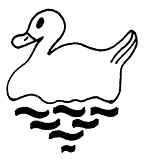                              Maintained by North Yorkshire County Council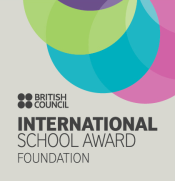 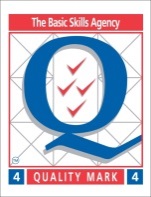 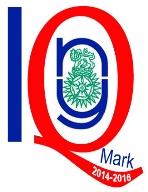 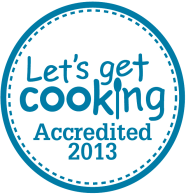 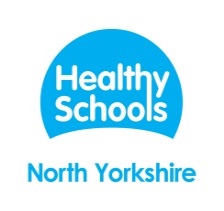 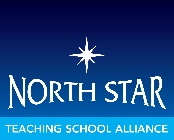 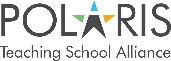 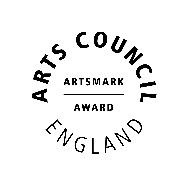 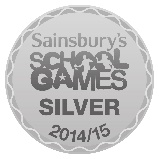 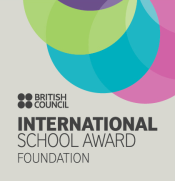 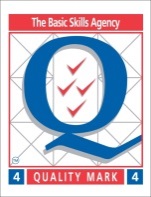 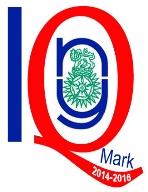 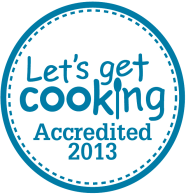 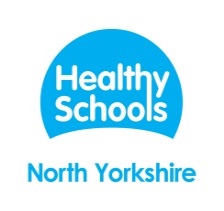 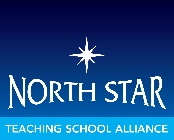 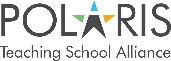 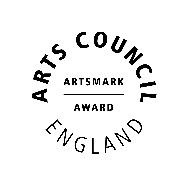 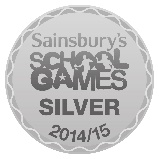 23rd November 2016Dear Parents,We are very excited by the launch of our new school website. It is now live and available to view. Searching ‘North Duffield Primary’ through Google is the easiest route to access it.  On the website there is a link to our school Twitter feed. Anyone can access this, however at this point in time, it is to be used as an information service only. No communication will be answered from this account and no pictures or names of children will be used. If you have any concerns or would like some explanation please contact myself.Kind regardsMrs Duffy.